                                                            Escola Municipal de Educação Básica Augustinho Marcon                                                            Catanduvas(SC), junho de 2020.                                                            Diretora: Tatiana M. B. Menegat.                                                                                                                                                                                   Assessora Técnica-Pedagógica: Maristela Apª. B. Baraúna.                                                            Assessora Técnica-Administrativa: Margarete P. Dutra.                                                                                                                                               Professora: Daniela Garbin                                                      2º ano                          AULA 04 – SEQUÊNCIA DIDÁTICA               ATIVIDADES PARA A SEMANA DE 22 A 26 DE JUNHOEspero que estejam todos bem.Vamos dar continuidade as Formas Geométricas?1-Procure em revistas, jornais e livros figuras que lembram as formas geométricas. Corte e cole no caderno escrevendo o nome de cada forma geométrica.  2-Recorte algumas formas geométricas bem coloridas e crie o seu boneco, use sua criatividade. De um nome bem bonito e engraçado para ele. (Se divirta vai ser muito legal). Olhe que legal:O ROBFORMA.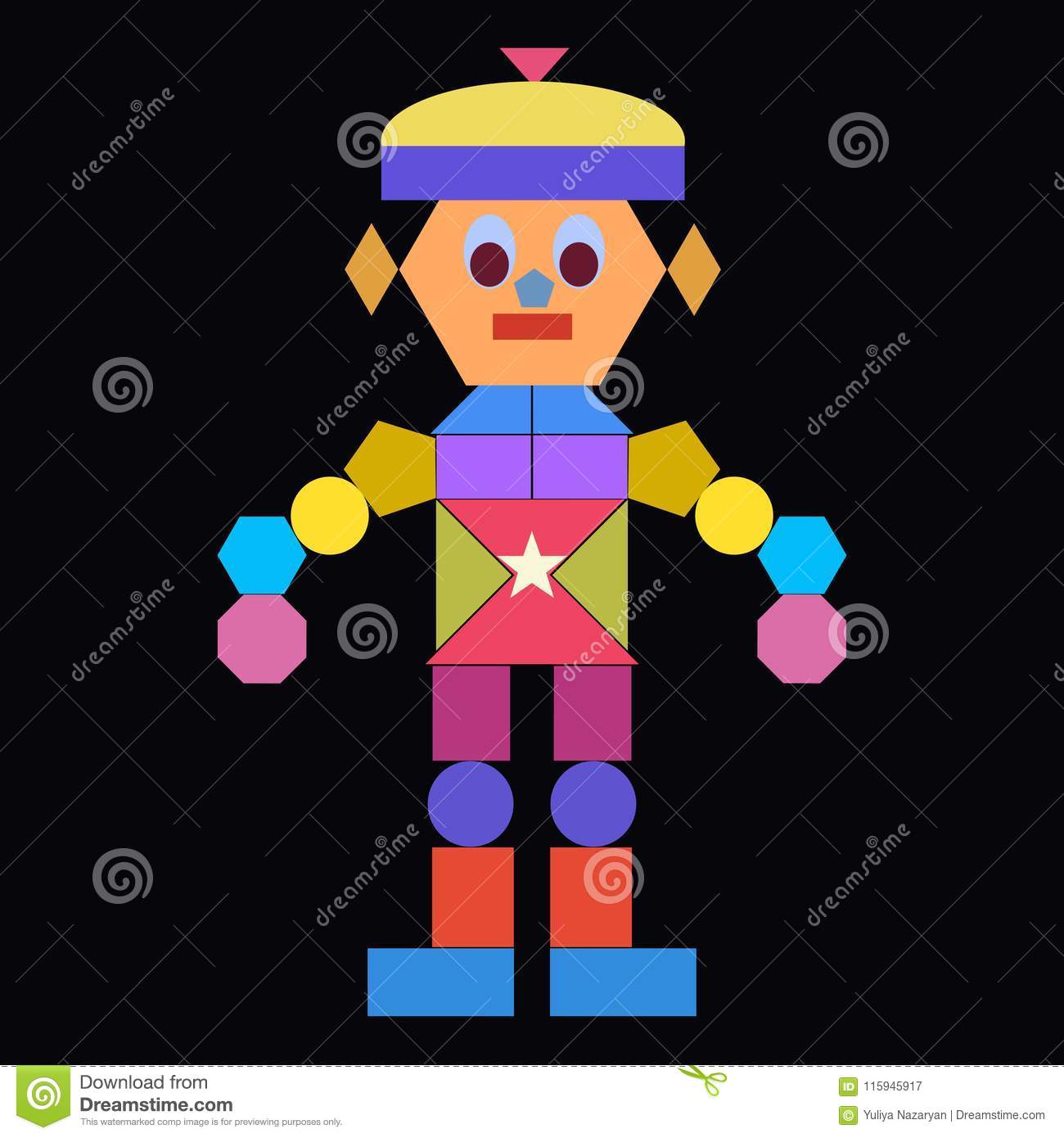 TENHA UMA ÓTIMA     SEMANA!